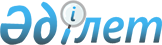 Об утверждении Правил ведения Государственного градостроительного кадастра Республики Казахстан
					
			Утративший силу
			
			
		
					Постановление Правительства Республики Казахстан от 11 декабря 2009 года № 2082. Утратило силу постановлением Правительства Республики Казахстан от 23 июля 2019 года № 525.
      Сноска. Утратило силу постановлением Правительства РК от 23.07.2019 № 525.
      В соответствии с подпунктом 6) статьи 19 Закона Республики Казахстан от 16 июля 2001 года "Об архитектурной, градостроительной и строительной деятельности в Республике Казахстан" Правительство Республики Казахстан ПОСТАНОВЛЯЕТ:
      1. Утвердить прилагаемые Правила ведения Государственного градостроительного кадастра Республики Казахстан.
      2. Признать утратившими силу:
      1) постановление Кабинета Министров Республики Казахстан от 6 июля 1995 года № 931 "О Государственном градостроительном кадастре" (САПП Республики Казахстан, 1995 года, № 23, ст. 266);
      2) пункт 53 изменений, которые вносятся в некоторые решения Правительства Республики Казахстан, утвержденных постановлением Правительства Республики Казахстан от 20 августа 1996 года № 1031 "О внесении изменений и признании утратившими силу некоторых решений Правительства Республики Казахстан" (САПП Республики Казахстан, 1996 г., № 35, ст. 327);
      3) постановление Правительства Республики Казахстан от 28 марта 2001 года № 397 "О внесении изменения в постановление Кабинета Министров Республики Казахстан от 6 июля 1995 года № 931" (САПП Республики Казахстан, 2001 г., № 12, ст. 130).
      3. Настоящее постановление вводится в действие после первого официального опубликования. Правила
ведения Государственного градостроительного кадастра
Республики Казахстан
1. Общие положения
      1. Настоящие Правила ведения Государственного градостроительного кадастра Республики Казахстан (далее - Правила) разработаны в соответствии с Законом Республики Казахстан от 16 июля 2001 года "Об архитектурной, градостроительной и строительной деятельности в Республике Казахстан" и определяют единый порядок ведения государственного градостроительного кадастра Республики Казахстан.
      2. Государственный градостроительный кадастр Республики Казахстан (далее - градостроительный кадастр) является составной частью государственной системы кадастров Республики Казахстан и ведется по единой системе на трех территориальных уровнях, в границах соответствующих административно-территориальных единиц Республики Казахстан:
      1) уполномоченным государственным органом по делам архитектуры, градостроительства и строительства на республиканском территориальном уровне.
      На республиканском территориальном уровне осуществляется обобщение и анализ кадастровых данных по республике, разработка научно-методической и нормативно-правовой базы создания и ведения градостроительного кадастра, его программно-технических средств.
      2) местными исполнительными органами по делам архитектуры, градостроительства и строительства областей (города республиканского значения, столицы) на территориальном уровне области (города республиканского значения, столицы).
      На территориальном уровне области выполняется обобщение и анализ кадастровых данных по подведомственной территории, внедрение научно-методических разработок.
      На территориальном уровне города республиканского значения, столицы проводится сбор, контроль, обновление информации о населенном пункте и территории градостроительного регулирования, ведение архивов этих данных, обслуживание запросов пользователей.
      3) местными исполнительными органами по делам архитектуры, градостроительства и строительства районов (городов областного значения) на базовом территориальном уровне.
      На базовом территориальном уровне проводится сбор, контроль, обновление информации о населенном пункте и территории градостроительного регулирования, ведение архивов этих данных, обслуживание запросов пользователей.
      3. Ведение градостроительного кадастра является составной частью мониторинга строящихся (намечаемых к строительству) объектов и комплексов - системы наблюдения за состоянием и изменениями объектов архитектурной, градостроительной и строительной деятельности на территории Республики Казахстан. 2. Порядок ведения градостроительного кадастра
      4. Ведение градостроительного кадастра базового, областного (города республиканского значения, столицы) территориального уровней осуществляется с использованием автоматизированных информационных систем в рамках общей автоматизированной информационной системы градостроительного кадастра республиканского уровня.
      5. Автоматизированные информационные системы градостроительного кадастра на всех территориальных уровнях создаются на базе специализированных программно-аппаратных комплексов по единой методологии, определяемой в нормативно-технических документах, утверждаемых уполномоченным государственным органом по делам архитектуры, градостроительства и строительства.
      6. Автоматизированные информационные системы градостроительного кадастра всех территориальных уровней должны обеспечивать сбор, обработку, учет, регистрацию, хранение информации в базе данных градостроительного кадастра соответствующего территориального уровня, передачу копий базы данных градостроительного кадастра на вышестоящий территориальный уровень (областной или республиканский), а также предоставление информации градостроительного кадастра в соответствии с законодательством Республики Казахстан.
      7. База данных градостроительного кадастра каждого территориального уровня формируется (ведется) на основании следующих документов (типов документов):
      1) градостроительных проектов;
      2) заявлений физических и юридических лиц на изменение существующих или строительство новых объектов;
      3) актов выбора земельных участков;
      4) решений соответствующих уполномоченных государственных органов по выбору, предоставлению и изъятию для государственных нужд земельных участков на подведомственной территории для застройки или иного градостроительного освоения;
      5) решений уполномоченных государственных органов о строительстве, расширении, техническом перевооружении, модернизации, реконструкции, реставрации и капитальном ремонте строений, зданий, сооружений, инженерных и транспортных коммуникаций, а также об инженерной подготовке территории, благоустройстве и озеленении, консервации строек (объектов), проведении комплекса работ по постутилизации объектов архитектуры;
      6) заданий на проектирование, технических условий на подключение к источникам инженерного и коммунального обеспечения;
      7) архитектурно-планировочных заданий;
      8) эскизных проектов, проектной (проектно-сметной) документации;
      9) заключений экспертизы проектов по архитектурной, градостроительной и строительной документации;
      10) разрешений на производство строительно-монтажных работ;
      11) исполнительной (приемо-сдаточной) документации;
      12) актов о приемке объектов в эксплуатацию;
      13) решений уполномоченных государственных органов о присвоении наименований градостроительным элементам и номеров зданиям и сооружениям;
      14) материалов топографо-геодезических, инженерно-геологических, аэрокосмических, картографических, землеустроительных работ, почвенных, геоботанических обследований и прочих изысканий;
      15) копий баз данных нижестоящих территориальных уровней градостроительного кадастра, копий баз данных иных государственных кадастров Республики Казахстан.
      8. Объектами учета градостроительного кадастра являются официальные документы, установленные (определенные) нормативными правовыми актами и нормативно-техническими документами Республики Казахстан в сфере архитектуры, градостроительства и строительства (далее - документ).
      9. Для каждого объекта учета в базе данных градостроительного кадастра создается учетная карточка объекта, содержащая пространственную привязку, основные регистрационные сведения по объекту учета, специальные регистрационные сведения, а также электронную копию объекта учета (документа).
      Основные регистрационные сведения учетной карточки объекта включают:
      1) регистрационный номер и дату регистрации документа в базе данных градостроительного кадастра;
      2) наименование (тип) документа;
      3) полное наименование (для юридического лица) или фамилия, имя, отчество (для физического лица), адрес, телефон, регистрационный номер налогоплательщика, бизнес-идентификационный номер (РНН, БИН) автора документа (лица принявшего (утвердившего), согласовавшего, выдавшего либо подписавшего документ);
      4) краткое содержание документа;
      5) дату создания (подписания) документа;
      6) дату окончания действия документа (в случае наличия);
      7) наименование и адрес объекта проектирования, строительства, реконструкции или постутилизации.
      10. Учетные карточки объекта, содержащие сведения по одному объекту архитектурной, градостроительной и строительной деятельности (далее - объект архитектуры) подлежат объединению в кадастровое дело.
      11. Кадастровое дело должно иметь пространственную привязку, карточку кадастрового дела и перечень содержащихся в нем учетных карточек объекта.
      12. Карточка кадастрового дела формируется из основных и специальных регистрационных сведений по соответствующему объекту архитектуры.
      Основные регистрационные сведения карточки кадастрового дела содержат:
      1) регистрационный номер и дату регистрации кадастрового дела в базе данных градостроительного кадастра;
      2) наименование, функциональное назначение, адрес и этажность объекта архитектуры;
      3) сведения о проводимых на объекте архитектуры работах: новое строительство, реконструкция, постутилизация;
      4) общую площадь объекта архитектуры, площадь застройки, общую площадь используемого земельного участка, кадастровый номер используемого земельного участка;
      5) сведения о форме собственности (государственная, частная) объекта архитектуры;
      6) полное наименование (для юридического лица) или фамилия, имя, отчество (для физического лица), адрес, телефон, регистрационный номер налогоплательщика/бизнес-идентификационный номер (РНН/БИН) собственника (застройщика) объекта архитектуры.
      13. Учетной карточке объекта в процессе регистрации объекта учета и карточке кадастрового дела в процессе его создания на территориальном уровне области (города республиканского значения, столицы), района (города областного значения) присваиваются уникальные на всей территории Республики Казахстан регистрационные номера.
      14. Пространственная привязка учетных карточек объектов и карточек кадастровых дел выполняется к соответствующим пространственным объектам геоинформационной базы данных градостроительного кадастра.
      15. Геоинформационная база данных градостроительного кадастра содержит пространственную информацию о существующих, планируемых и проектируемых объектах строительства (реконструкции) или объектах градостроительного проектирования, расположенных на поверхности и подземном пространстве территории Республики Казахстан, процессах и явлениях реального мира.
      Геоинформационная база данных градостроительного кадастра создается и ведется на каждом территориальном уровне в пределах границ соответствующей административно-территориальной единицы и содержит следующие разделы:
      1) градостроительный план;
      2) план отводов;
      3) архитектурный план;
      4) строительный план.
      16. Градостроительный план геоинформационной базы данных градостроительного кадастра каждого территориального уровня включает материалы всех градостроительных проектов охватывающих или затрагивающих частично или всю территорию соответствующей административно-территориальной единицы.
      17. План отводов геоинформационной базы данных градостроительного кадастра каждого территориального уровня содержит информацию о земельных участках, предоставленных для целей проектирования строительства и (или) реконструкции, и целей строительства и (или) реконструкции на территории соответствующей административно-территориальной единицы.
      18. Архитектурный план геоинформационной базы данных градостроительного кадастра каждого территориального уровня формируется из сведений и материалов утвержденных заданий на проектирование, выданных технических условий на подключение к инженерным коммуникациям, выданных архитектурно-планировочных заданий, утвержденных заказчиками, согласованных и прошедших экспертизу в установленном законодательством Республики Казахстан порядке проектов по проектируемым объектам строительства и (или) реконструкции на территории соответствующей административно-территориальной единицы.
      19. Строительный план геоинформационной базы данных градостроительного кадастра каждого территориального уровня включает материалы инженерных изысканий различных масштабов, материалы дистанционного зондирования земли (аэрофотоснимков и космических снимков), исполнительную документацию по объектам строительства, и копии баз данных иных государственных кадастров Республики Казахстан на территории соответствующей административно-территориальной единицы, а также адресный план (адресные планы) на данные территории.
      20. Требования к составу специальных регистрационных сведений учетной карточки объекта и карточки кадастрового дела; состав, содержание и системы координат геоинформационной базы данных градостроительного кадастра каждого территориального уровня; порядок присвоения регистрационного номера учетным карточкам объектов и карточкам кадастровых дел определяются уполномоченным государственным органом по делам архитектуры, градостроительства и строительства в нормативно-технических документах, подлежащих обновлению (пересмотру) не реже одного раза в течение трех лет.
      21. Регистрация объекта учета градостроительного кадастра (документа) производится в течение двух рабочих дней с момента его предоставления субъектами архитектурной, градостроительной и строительной деятельности в местные исполнительные органы по делам архитектуры и градостроительства в процессе прохождения, предусмотренных законодательством Республики Казахстан, согласований, разрешительных процедур, процедур сдачи в эксплуатацию объектов нового строительства или реконструкции, постутилизации объектов архитектуры.
      Процедура регистрации объекта учета в базе данных градостроительного кадастра осуществляется независимо от общих сроков прохождения согласований, разрешительных процедур, процедур сдачи в эксплуатацию объектов нового строительства или реконструкции, постутилизации объекта архитектуры.
      22. Местные исполнительные органы по делам архитектуры, градостроительства и строительства районов (городов областного значения) не позднее 5 числа каждого месяца передают актуальную копию базы данных градостроительного кадастра базового территориального уровня соответствующим местным исполнительным органам по делам архитектуры, градостроительства и строительства областей в областной территориальный уровень градостроительного кадастра.
      Местные исполнительные органы по делам архитектуры, градостроительства и строительства областей (города республиканского значения, столицы) не позднее 15 числа каждого месяца передают актуальную копию базы данных градостроительного кадастра областного (города республиканского значения, столицы) территориального уровня уполномоченному государственному органу по делам архитектуры, градостроительства и строительства в республиканский территориальный уровень градостроительного кадастра.
					© 2012. РГП на ПХВ «Институт законодательства и правовой информации Республики Казахстан» Министерства юстиции Республики Казахстан
				
Премьер-Министр
Республики Казахстан
К. МасимовУтверждены
постановлением Правительства
Республики Казахстан
от 11 декабря 2009 года № 2082